SHOW REPORT 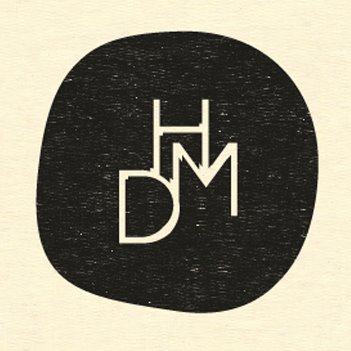 Company: Hand Me DownShow: Take Me By The Tongue Date of Performance: Thursday 29th May 2014 THURSDAY 29TH MAY: DRESS R 14.00SHOW:TAKE ME BY THE TONGUE DRESS REHEARSALCOMPANY:HAND ME DOWN THEATRE COMPANYTIME:14.00RUNNING TIME:55 MINUTES (NO INTERVAL)SCENENOTESA OKAYNeed pre-set music for Libby’s sweeping – creating an atmosphere.Quite projection from the first few lines in the scene, projection levels picked up from Lizzy’s entrance. Vocal projection then at perfect level and remained consistent throughout the show. MURDER POWERBack lights weren’t present in this scene causing the stage to be incredibly dark. SM wait for the stamp of the feet to cue AVEMPTY THREATSBlack out at the end of this scene caused Kirsty to trip. Please provide 1% light during this transition to avoid slips, trips and falls. BEAUTY Live feed camera didn’t work until half way through the speech Back lights faded out too fast Most cues were hit too fast during that scene (speak to Martin) INDULGENCECRAZYFEMINISM Need to cue sound cue before lighting cue on all changes throughout this scene so actors can be aware of their positioning and acting.RELIGION In the light – actors need light on areas around station 1 FAMENeed to cue lighting cue on libby for her to begin strumming and then AV cue SHAKE THE WEEKWhat not to say at the alter wasn’t cued GENERALDress run started at 14.30 due to amp failure.  Audience: 6 members Photography:  Phil Crow/ Jozey WadeCC:Producer: Lizzy Hayes, Director: Stephanie Alcock 